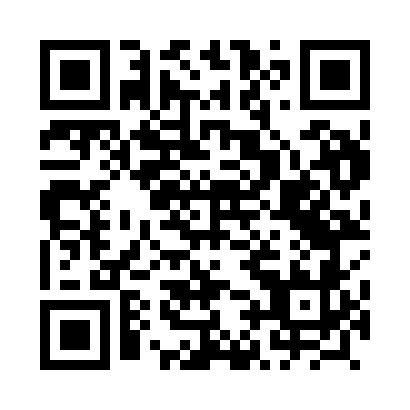 Prayer times for Puhary, PolandMon 1 Apr 2024 - Tue 30 Apr 2024High Latitude Method: Angle Based RulePrayer Calculation Method: Muslim World LeagueAsar Calculation Method: HanafiPrayer times provided by https://www.salahtimes.comDateDayFajrSunriseDhuhrAsrMaghribIsha1Mon4:016:0112:304:577:018:542Tue3:585:5912:304:597:038:563Wed3:555:5612:305:007:048:584Thu3:525:5412:305:017:069:005Fri3:495:5212:295:027:089:036Sat3:465:4912:295:037:109:057Sun3:435:4712:295:057:119:078Mon3:405:4512:285:067:139:109Tue3:375:4312:285:077:159:1210Wed3:345:4012:285:087:169:1511Thu3:315:3812:285:097:189:1712Fri3:285:3612:275:117:209:2013Sat3:255:3412:275:127:219:2214Sun3:225:3212:275:137:239:2515Mon3:195:2912:275:147:259:2716Tue3:155:2712:265:157:279:3017Wed3:125:2512:265:167:289:3218Thu3:095:2312:265:177:309:3519Fri3:065:2112:265:197:329:3820Sat3:025:1912:265:207:339:4121Sun2:595:1712:255:217:359:4322Mon2:565:1412:255:227:379:4623Tue2:525:1212:255:237:389:4924Wed2:495:1012:255:247:409:5225Thu2:455:0812:255:257:429:5526Fri2:425:0612:245:267:449:5827Sat2:385:0412:245:277:4510:0128Sun2:355:0212:245:287:4710:0429Mon2:315:0012:245:297:4910:0730Tue2:284:5812:245:307:5010:10